Инструмент самооценки при аккредитации в ЗКФ Для целей статистики просим Вас ответить на приведенные ниже вопросы общего характера, прежде чем заполнить основной вопросник.
Обратите внимание, что заполнение данного вопросника не является подачей заявки на аккредитацию. Инструмент самооценки является добровольным и не будет влиять на процесс будущей аккредитации в ЗКФ.(Все вопросы, отмеченные *, являются обязательными).  
Пожалуйста, укажите свой адрес электронной почты в ячейке ниже, и мы отправим Вам электронное письмо после того, как Вы заполните эту анкету: *Этот вопрос является обязательным. Необходимо указать действующий адрес электронной почты.Я бы описал организацию, на которую я работаю, как: *Этот вопрос является обязательным. Выберите все подходящие ответы Международная Региональная Национальная Субнациональная Государственный сектор Частный секторНПО/организация гражданского обществаАкадемическая  Другое (пожалуйста, укажите) Введите «другую» характеристику в данной ячейке Организация, в которой я работаю, ведет деятельность в …: *Этот вопрос является обязательным. Выберите все подходящие ответы Развивающаяся страна НРС (наименее развитая страна) МОСРГ (малое островное развивающееся государство) Страны с развивающейся рыночной экономикой Развитая страна Не применимо – я не работаю в организации Организация, в которой я работаю, имеет головной офис в…: *Этот вопрос является обязательным. Африка Азиатско-тихоокеанский регионЛатинская Америка и Карибский регион Восточная ЕвропаЗападная Европа и другие развитые страны Не применимо - я не работаю в организации В какой стране у организации, в которой Вы работаете, находится головной офис? *Этот вопрос является обязательным. Намеревается ли Ваша организация получить аккредитацию в Зеленом климатическом фонде? *Этот вопрос является обязательным. Да Нет Не знаю Укажите наименование организации, в которой Вы работаете (если применимо): необязательный вопрос Основная информация1. Имеет ли организация опыт реализации проектов, связанных с смягчением последствий изменения климата и/или адаптацией? *Этот вопрос является обязательным. Да Нет Нужна дополнительная информация

ЗКФ стремится поддерживать 50% мероприятий по смягчению последствий изменения климата и 50% адаптационных мероприятий. Фонд также нацелен на предоставление как минимум 50% адаптационного финансирования уязвимым странам, включая наименее развитые страны (НРС), малые островные развивающиеся государства (МОСРГ) и африканские государства.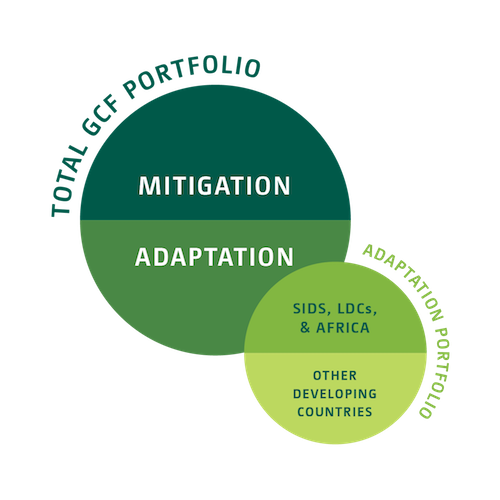 
ЗКФ может финансировать только ту деятельность, связанную с изменением климата, которая включает мероприятия, содействующие сокращению выбросов парниковых газов, или мероприятия, которые помогают обществу стать более устойчивым к изменению климата.
Если организация не намерена осуществлять или поддерживать такую деятельность, она не сможет получить аккредитацию в ЗКФ.Основная информация2. Имеет ли организация опыт реализации проектов в развивающихся странах? *Этот вопрос является обязательным. Да Нет  Нужна дополнительная информацияЗКФ стремится внести свой вклад в достижение целей Рамочной конвенции Организации Объединенных Наций об изменении климата (РКИКООН). Такой вклад включает оказание поддержки развивающимся странам, чтобы они могли ограничить свои выбросы парниковых газов и адаптироваться к последствиям изменения климата. В частности, ЗКФ намерен учитывать потребности тех развивающихся стран, которые особенно уязвимы к неблагоприятным последствиям изменения климата.

ЗКФ поддерживает только ту деятельность, которая осуществляется в развивающихся странах, являющихся Сторонами РКИКООН.

Если организация не собирается работать в одной или нескольких развивающихся странах, она не может быть аккредитована в ЗКФ.Основная информация3. Является ли организация юридическим лицом с необходимой регистрацией, разрешениями и лицензиями для осуществления запланированной деятельности? *Этот вопрос является обязательным. Да Нет Нужна дополнительная информация 
Чтобы получить аккредитацию и финансирование ЗКФ, организация должна иметь законное право на осуществление деятельности, которую она планирует. Физические лица не могут получать финансирование напрямую от ЗКФ.

Чтобы показать, что организация является юридическим лицом, или получить соответствующие права, необходимо продемонстрировать, что Ваша организация и проекты соблюдают национальное законодательство в стране (или странах), где вы намереваетесь осуществлять деятельность.Ниже приведены примеры минимальной подтверждающей документации, которая может быть представлена различными типами организаций для демонстрации их правового статуса.

Для министерств, ведомств, департаментов и т.д.Отсканированная копия или выписка из соответствующего Акта, Указа или другого аналогичного документа.Документ с изложением полномочий руководителя организации и других ключевых/ соответствующих органов
Для зарегистрированных организаций, например, организаций государственного и частного сектора, организаций гражданского общества и т. д.Свидетельство о регистрации.Меморандум и Устав, если это применимо (выделите соответствующие разделы). Видение и/ или заявление о миссии.Разрешение на ведение бизнеса и лицензия на осуществление деятельности
Для международных и региональных организацийРуководящий документ.Соглашение о создании организации.Основная информация4. Если организация является региональной, национальной или субнациональной организацией, подающей заявку на прямой доступ, была ли она назначена Национальным уполномоченным органом (НУО) (или получит ли она такое назначение до подачи онлайн-заявки)? *Этот вопрос является обязательным. Да Нет Нет, моя организация подаст заявку в рамках механизма международного доступаНужна дополнительная информация Каждая страна, в которой проводится деятельность, финансируемая ЗКФ, должна назначить Национальный уполномоченный орган (НУО), который координирует взаимодействие страны с ЗКФ. Региональные, национальные или субнациональные организации, которые хотят получить аккредитацию в ЗКФ посредством прямого доступа, должны получить письмо о назначении их кандидатур от НУО в своей стране или стране, в которой они намереваются вести деятельность до подачи заявки на аккредитацию. 
Перечень НУО в каждой стране, а также образец письма о назначении кандидатуры можно найти на сайте ЗКФ.

Международные организации, такие как агентства Организации Объединенных Наций, многосторонние банки развития, международные финансовые учреждения и региональные учреждения, которые хотят быть аккредитованными в ЗКФ (через международный доступ), не нуждаются в письме о назначении для получения аккредитации. Тем не менее, они должны будут получить согласование (процедура «без возражений») от НУО в момент представления своих проектных предложений.Основная информация5. Имеются ли в Вашей организации необходимые ключевые финансовые и административные возможности? *Этот вопрос является обязательным. Да Нет Нужна дополнительная информация Чтобы получить аккредитацию в ЗКФ, организации должны показать, что они соблюдают определенные фидуциарные требования. Эти требования помогают ЗКФ понять, будет ли организация эффективно управлять средствами. Существуют базовые требования, которые должны соблюдать все организации, включая основные административные и финансовые возможности, а также положения о прозрачности и отчетности. Кроме того, существуют специальные требования для тех, кто хочет осуществлять определенные виды управления проектами, грантовые программы и кредитование через посредника и/или смешанное финансирование. Требования изложены в документе GCF/B.07/11 (Приложение II). 
Чтобы соответствовать базовым фидуциарным стандартам, организация должна иметь:Четко сформулированные управленческие и административные возможности;Система финансового управления и учета, которая соответствует международной передовой практике (включая общепринятые принципы бухгалтерского учета) и опыт составления финансовой отчетности.Процедуры внутреннего и внешнего аудита, в том числе: полностью функционирующий комитет по аудиту (или сопоставимый орган); функция внутреннего аудита; и независимая внешняя аудиторская фирма.Внутренний финансовый контроль для обеспечения надлежащего управления финансовыми рисками.Официальные стандарты, руководящие принципы и системы закупок для обеспечения справедливых и прозрачных процессов закупок.
Организация должна предоставить ЗКФ информацию, относящуюся к каждой из пяти категорий.
Чтобы получить более четкое представление о критериях, которые ЗКФ использует для оценки заявителя по этим категориям, см. Раздел IV с 4.1.1 по 4.1.5 в контрольных перечнях (чек-листах) Стадии I  и Стадии II У организации есть…: *Этот вопрос является обязательным. Выберите все подходящие ответы  Органы внутреннего надзора (например, орган внутреннего аудита, комитет по аудиту, органы контроля и т. д.), которые следуют прозрачным правилам. Четко сформулированная организационная структура, определяющая ключевые области полномочий и ответственности.
Процесс определения организационных целей, включая показатели для мониторинга результатов.
Система учета, которая соответствует признанным стандартам бухгалтерского учета. Процесс внутреннего аудита, действующий в соответствии с международно признанными стандартами.
 Внешняя аудиторская фирма или организация, которая рассматривает финансовые отчеты и регулярно дает рекомендации руководству.
Структура контроля с четко определенными функциями менеджеров, внутренних аудиторов, органов внутреннего надзора и др.Формальная прозрачная политика и процедуры закупокОсновная информация6. Имеет ли организация действующую политику, процедуры, системы и методы обеспечения прозрачности и отчетности? *Этот вопрос является обязательным. Да Нет Нужна дополнительная информация Чтобы получить аккредитацию в ЗКФ, все организации должны показать, что они отвечают определенным базовым фидуциарным требованиям, включая следующие положения о прозрачности и отчетности:Задокументированный кодекс этики или набор четко сформулированных политик управления, определяющих этические стандарты, которые должны соблюдаться сотрудниками и другими соответствующими лицами.Политика или задокументированный процесс обязательного раскрытия конфликта интересов и примеры их применения.Продемонстрированная способность предотвращать мошенничество, неэффективное финансовое управление и другие формы халатности.Независимая функция расследования для расследования случаев мошенничества и коррупции.Политика в области борьбы с отмыванием денег и финансированием терроризма, включая адекватные процедуры надлежащей проверки клиента на благонадежность.Организация должна предоставить ЗКФ информацию, относящуюся к каждой из пяти категорий.
Чтобы получить более четкое представление о критериях, которые ЗКФ использует для оценки заявителя по этим категориям, см. Раздел IV с 4.2.1 по 4.2.5 в контрольных перечнях (чек-листах) Стадии I  и Стадии II В организации имеются…: *Этот вопрос является обязательным. Выберите все подходящие ответы Задокументированный кодекс этикиПолитика раскрытия конфликтов интересовПолитика нулевой терпимости к мошенничеству, неэффективному финансовому управлению и другим формам халатности и системы для обеспечения соблюдения этой политикиФункция расследования, направленная на обеспечение соблюдения кодекса этики, правил финансового управления и т. д.Политика по борьбе с отмыванием денег и финансированием терроризмаОсновная информация7. Каков масштаб проектов или деятельности, которые осуществляла организация в прошлом? *Этот вопрос является обязательным. Как минимум 3 проекта Микро (<10 млн.долл. США) Малый (10-50 млн.долл. США) Средний (50-250 млн.долл. США) Крупный (>250 млн.долл. США) Специализированные фидуциарные критерииОрганизация может выбрать режим использования ресурсов Фонда: Управление проектом. Эта категория относится к организациям, которые намерены управлять проектами и реализовывать проекты самостоятельно или косвенно через других партнеров, используя деньги, полученные от ЗКФ.Грант и/или механизм выделения финансирования. К этой категории относятся организации, которые намереваются предоставлять гранты другим организациям, с использованием денежных средств, полученных от ЗКФ.Кредитование через посредника. Кредитование через посредника в этом контексте относится к использованию средств ЗКФ для предоставления кредитов другим организациям. Эта категория может также включать участие в капитале или предоставление гарантий другим учреждениям. Организациям, намеревающимся получить аккредитацию, не обязательно соблюдать данное требование, если они собираются получать кредиты от ЗКФ, но не предоставлять это финансирование другим организациям.Смешанное финансирование. Смешанное финансирование в этом случае относится к объединению финансирования из ЗКФ со средствами, полученными от других международных финансовых или многосторонних учрежденийТаким образом, организации будут аккредитованы по определенным фидуциарным функциям, что означает применение различных требований. Для получения дополнительной информации о фидуциарных функциях, пожалуйста, ознакомьтесь с фидуциарными принципами и стандартами Фонда.

  8. Для чего организация хочет использовать финансирование ЗКФ? *Этот вопрос является обязательным. Выберите все подходящие ответы Реализовывать проекты и/или осуществлять надзор за проектами Предоставлять гранты через посредника для третьих сторон Предоставлять займы третьим сторонамСмешивать финансирование ЗКФ с другими ресурсами Специализированные фидуциарные критерии9. Есть ли у организации опыт в управлении проектами? *Этот вопрос является обязательным. Да Нет Нужна дополнительная информация Все организации должны показать, что они способны управлять проектами. Обратите внимание, что проекты могут принимать различные формы в зависимости от типа организации, о которой идет речь. В частности, организации должны показать, что они могут следующее: Определение, подготовка и оценка проектов. Надзор и контроль за реализацией утвержденного проекта или деятельности, включая мониторинг эффективности, оценку расходов по проекту в сравнении с бюджетом проекта и отчетность о ходе реализации.Мониторинг и оценка реализации.Демонстрация системы управления проектами, представляющими риск, и связанные с ними способности управления проектамиЧтобы получить более четкое представление о критериях, которые ЗКФ использует для оценки заявителя по этим категориям, см. Раздел V с 5.1.1 по 5.1.4 в контрольных перечнях (чек-листах) Стадии I  и Стадии II 
Организация должна предоставить ЗКФ информацию, относящуюся к каждой из четырех категорий.Определение, подготовка и оценка проектаНадзор за проектами и контрольМониторинг и оценкаСистемы управления проектами, представляющими риск, и связанные с ними способности управления проектамиВ организации имеется…: *Этот вопрос является обязательным. Выберите все подходящие ответы Процесс определения, подготовки и оценки проектов (включая обзоры процедур обеспечения качества и опыт в разработке проектов, отчеты об оценке проектной документации и отчеты о мониторинге и оценке)
Руководящие принципы для разработки целей проекта, показателей эффективности и планов реализации
 Процесс включения технического, финансового, экономического, правового, экологического, социального аспектов и изменения климата при подготовке проекта
Четкая задокументированная система мониторинга и оценки проектов, включая бюджеты и расходы проектов Независимая оценочная функция для оценки результатов проекта
Процесс идентификации проектов, подвергающихся риску во время реализации, а также процесс обеспечения реализации мер по снижению рискаСпециализированные фидуциарные критерии10. Имеет ли организация опыт в присуждении грантов и/или механизмов выделения финансировании? *Этот вопрос является обязательным. Да Нет Нужна дополнительная информация Если организации хотят присуждать гранты другим организациям, они должны показать, что способны делать это эффективно. Чтобы соответствовать этому стандарту, организации должны иметь прозрачный и официально задокументированный процесс присуждения грантов получателям, который включает в себя следующее:Процедуры присуждения грантовДоступ общественности к информации о бенефициарах и результатахПрозрачное распределение финансовых ресурсовХорошая репутация в части соблюдения требований распределения финансовых средств, предоставляемых в рамках многостороннего финансированияОрганизации должны предоставить ЗКФ документацию, в которой показано то, как они соответствуют каждому из вышеуказанных четырех критериев, если они хотят получить аккредитацию для реализации грантовых программ.
Чтобы получить более четкое представление о критериях, которые ЗКФ использует для оценки способности заявителя вести надзор на грантами или механизмами выделения финансирования, см. Раздел V с 5.2.1 по 5.2.4 в контрольных перечнях (чек-листах) Стадии I  и Стадии II В организации имеются прозрачные системы для…: *Этот вопрос является обязательным. Выберите все подходящие ответы  Публикация уведомлений о предоставлении грантов, а также оценка и утверждение заявок на получение грантов, включая надлежащим образом утвержденную комиссию по оценке грантов Проведение комплексной оценки (due diligence) заявок на получение гранта для оценки приемлемости и возможностей заявителя Обеспечение коммуникации о решениях в отношении присужденных грантовМониторинг реализации грантов, включающий посещение объектов и эффективную коммуникацию с получателями грантов во время посещений
 Предотвращение мошенничества, аудит/проверка расходов грантополучателя и возврат средств, если грантополучатели не выполняют свои обязательстваНезависимые отчеты об оценке, подготовленные многосторонними учреждениямиСпециализированные фидуциарные критерии11. Имеет ли организация опыт в кредитовании через посредника и/или смешанном финансировании? *Этот вопрос является обязательным. Да Нет Нужна дополнительная информация Организации должны предоставить документацию по каждой из четырех категорий ЗКФ, если они хотят получить аккредитацию в целях кредитования через посредника и смешанного финансированияДоказать соответствующую регистрацию и/или лицензирование органом финансового надзора или регулятором в стране и/или на международном уровне, если это применимо.Продемонстрировать опыт работы, институциональный опыт и существующие механизмы и возможности для кредитования через посредника и смешанного финансирования - с ресурсами из других международных или многосторонних источников.Показать достаточную кредитоспособность.Реализовывать политику, процедуры и процессы должной осмотрительности (due diligence).Обеспечить управление финансовыми ресурсами, включая анализ кредитного портфеля посредника.Обеспечить публичный доступ к информации о бенефициарах и результатах.Продемонстрировать управление, политику и системы, связанные с инвестициями, в том числе в отношении управления портфелем.Доказать способность прозрачно и эффективно распределять средства и предоставлять финансовые преимущества ЗКФ конечным бенефициарам.Управлять финансовыми рисками, включая управление активами и обязательствами. Продемонстрировать корпоративное управление и организационные механизмы, включая отношения между функцией казначейства и операционной функцией (фронт-офис).Чтобы получить более четкое представление о критериях, которые ЗКФ использует для оценки способности заявителя вести надзор на кредитованием через посредника или смешанным финансированием, см. Раздел V с 5.3.1 по 5.3.10 в контрольных перечнях (чек-листах) Стадии I  и Стадии II У организации имеется: *Этот вопрос является обязательным. Выберите все подходящие ответы  Опыт работы в области кредитования через посредника Опыт работы в области смешанного финансирования• Удовлетворительный кредитный рейтинг международной кредитно-рейтинговой компании
 Документированные политики кредитования и/или смешивания и система для проведения комплексной проверки (due diligence) получателей кредитов и/или смешанного финансирования
Руководящие принципы/ процедуры управления инвестиционным портфелем организации Система оценки кредитного портфеля посредника Система мониторинга для обеспечения того, чтобы получатели кредитов или смешанного финансирования от организации, использовали средства прозрачно и эффективно в интересах конечных бенефициаровПроцессы для обеспечения того, чтобы любой получатель грантов от организации с целью смешивания этих грантов, соблюдал соответствующие стандарты.
Политика/ руководящие принципы в отношении доступа общественности к информации о кредитовании через посредника и/ или смешанном финансировании организации.Экологические и социальные охранные меры12. Имеются ли у организации достаточных экологические и социальные охранные меры? *Этот вопрос является обязательным. Да Нет Нужна дополнительная информация Организации должны быть в состоянии показать, что у них есть охранные меры, которые позволяют им продемонстрировать, что они могут идентифицировать, классифицировать, оценивать, смягчать, управлять и мониторить экологические и социальные риски, создаваемые их проектами или другими видами деятельности. Если организация хочет осуществлять или поддерживать только деятельность, связанную с низким риском, ее система социально-экологического управления не должна быть комплексной. Если, наоборот, организация хочет реализовать проекты среднего или высокого риска, она должен иметь возможность демонстрировать более высокий уровень способности избегать, уменьшать или смягчать эти риски.

Что такое охранные меры?
Экологические и социальные охранные меры направлены на предотвращение, сокращение / или компенсацию негативных последствий деятельности. Хотя универсального определения охранных мер нет, обычно можно сказать, что они состоят из:
Правила (такие как политика, законы, положения), которые уменьшают экологический и социальный риск и негативное воздействие деятельности.Организации, которые реализуют эти правила.Почему нужны охранные меры?
Экологические и социальные охранные меры помогают обеспечить успешное проведение запланированных мероприятий. Они могут снизить масштаб конфликта, оптимизировать выгоды и помочь обеспечить, чтобы деятельность не приводила к непреднамеренному ущербу для людей или экосистем. Ниже приведен обзор некоторых преимуществ для сообществ и разработчиков проектов.  Ценность охранных мер  

Каковы охранные меры ЗКФ?
Требования ЗКФ, связанные с экологическим и социальным риском, изложены в Стандартах экологической и социальной эффективности Международной финансовой корпорации (IFC) по экологической и социальной устойчивости (Environmental and Social Performance Standards on Environmental and Social Sustainability).

Стандарт деятельности 1 (Performance Standard 1) является всеобъемлющим стандартом, который объясняет, какие элементы должны иметься в организации, чтобы показать, что она имеет функционирующую систему социально-экологического управления (ССЭУ).

В приведенном ниже списке представлена информация, которую организации должны предоставить, чтобы продемонстрировать, что они соблюдают стандарты экологических и социальных охранных мер.Экологическая и социальная политикаОпределение рисков и видов воздействийПрограмма управленияВозможности и компетенции организацииМониторинг и обзорВнешние коммуникации Чтобы получить более четкое представление о требованиях ЗКФ, см. таблицу ниже и Разделы с 6.1 по 6.6 в контрольных перечнях (чек-листах) Стадии I  и Стадии II 
Остальные Стандарты деятельности охватывают требования, связанные с конкретными предметными областями, которые организации должны соблюдать (если необходимо). Нажмите на ссылки ниже, чтобы узнать больше о каждом стандарте:PS2: Labor and Working Conditions (Рабочий персонал и условия труда)PS3: Resource Efficiency and Pollution Prevention (Рациональное использование ресурсов и предотвращение загрязнения окружающей среды)PS4: Community Health, Safety, and Security (Охрана здоровья и обеспечение безопасности населения)PS5: Land Acquisition and Involuntary Resettlement (Приобретение земли и вынужденное переселение)PS6: Biodiversity Conservation and Sustainable Management of Living Natural Resources (Сохранение биоразнообразия и устойчивое управление живыми природными ресурсами)PS7: Indigenous Peoples (Коренные народы)PS8: Cultural Heritage (Культурное наследие)
Что такое система социально-экологического управления (ССЭУ)?
ССЭУ состоит из процессов, которые имеются у организаций, чтобы обеспечить адекватную идентификацию, оценку, управление, смягчение и мониторинг экологических и социальных рисков и реагирование на возникающие проблемы. Все организации, желающие получить аккредитацию в ЗКФ, должны иметь ССЭУ. Масштаб ССЭУ может варьироваться в зависимости от категории аккредитации.
Чтобы определить, является ли ССЭУ организации достаточной, ЗКФ использует за основу элементы, изложенные в PS 1 IFC.

Каковы различные уровни аккредитации?
ЗКФ решил использовать адаптивный подход при аккредитации. «Адаптивный подход» в этом контексте означает, что ЗКФ имеет разные требования к аккредитации в зависимости от размера и типа проектов/программ, которые организация намерена реализовать. ЗКФ решил принять адаптивный подход к аккредитации, с тем чтобы позволить более широкому кругу организаций стать аккредитованными, одновременно обеспечивая, чтобы только компетентные организации с достаточным опытом работы получали финансирование для проектов с более высоким риском.

Что касается экологических и социальных охранных мер, то существуют три категории аккредитации. Организация может быть аккредитована для реализации:
 Только проектов категории C/I-3,
или
Проектов категории B/I-2 C/I-3 
или
Проектов категории A/I-1, B/I-2, и C/I-3. 

В данной таблице приведен обзор требований, которые должны соблюдаться организациями для аккредитации по каждой категории.
  
Обратите внимание, что помимо категорий риска существуют категории аккредитации, основанные на размере финансируемых проектов (микро, малых, средних или крупных) и типа финансирования, которое организация стремится получить и предоставить. Они отделены от категорий риска и охватываются фидуциарными стандартами.

В приведенной ниже таблице дается обзор основных требований ССЭУ для разных уровней аккредитации.
  
*. Аккредитация деятельности высокого риска требует полной разработки и интеграции каждого элемента. Организации, желающие получить аккредитацию для проектов среднего риска, могут иметь элементы, которые немного менее доработаны или интегрированы в организации.В организации имеется письменное обязательство…: *Этот вопрос является обязательным. Выберите все подходящие ответы  Защищать права работников, в том числе тех, кто работает над проектами, за которыми ведет надзор и которые поддерживаются организацией  Ограничить загрязнение и обеспечить эффективное использование природных ресурсовЗащищать здоровье и безопасность затронутых сообществ Управлять физическим и экономическим переселением людейЗащищать экосистемы, биоразнообразие и естественные среды обитания
Уважать права коренных народов Защищать культурное наследиеУ организации есть…: *Этот вопрос является обязательным. Выберите все подходящие ответы  Процесс скрининга и категоризации проектов по экологическим и социальным рискам и потенциальным негативным последствиям
 Процесс проведения или контроля оценки экологических и социальных последствийПроцесс надзора за соблюдением экологических и социальных мер по смягчению последствий, определенных в оценках ЭиС
Организационная схема, которая идентифицирует подразделения, отделы и персонал, ответственные за внедрение системы планирования управления окружающей средой, включая их компетенцию и послужной список
Система мониторинга реализации экологических и социальных планов управления
Механизм раскрытия и коммуникации экологических и социальных оценок, включая получение и реагирование на жалобы людей, затронутых деятельностью организацииЭкологические и социальные охранные меры13. Если организация планирует осуществлять деятельность с высоким или средним уровнем экологического и социального риска, может ли она показать, что она имеет соответствующую организационную структуру, и что она успешно реализовала аналогичные проекты в прошлом? *Этот вопрос является обязательным. Да Нет Нужна дополнительная информация 
ЗКФ аккредитует организацию для осуществления деятельности с высоким или средним уровнем риска, только если организация может продемонстрировать, что она имеет организационную структуру, которая определяет роли, обязанности и полномочия для реализации стандартов ЭиС рисков и ССЭУ, а также опыт управления проектами такого же уровня экологического или социального риска в прошлом.

В приведенной ниже таблице приведены определения для каждой из трех категорий экологического и социального риска ЗКФ.
  
В приведенной ниже таблице приведены примеры видов деятельности, которые обычно относятся к каждой категории.Организация…: *Этот вопрос является обязательным. Успешно реализовала или поддержала несколько проектов в применимых ЭиС категориях, со значительными экологическими или социальными рисками, которые без этих проектов привели бы к серьезному ущербу для людей или окружающей среды
 Реализовала или поддержала несколько проектов с умеренным уровнем экологических или социальных рисков, которые без этих проектов привели бы к серьезному ущербу для людей или окружающей средыРеализовала и поддержка проекты только с низким уровнем или отсутствием экологического или социального риска, и деятельностью, не приводящей к серьезному ущербу
 Не оценивает экологические или социальные последствия проектов, которые она реализует/поддерживает. Поэтому она не имеет доступа к этой информацииГендерные вопросы14. Имеются ли в организации политика, процедуры и компетенции, которые соответствуют Гендерной политике Зеленого климатического фонда? *Этот вопрос является обязательным. Да Нет Нужна дополнительная информация ЗКФ хочет убедиться, что организации уделяют приоритетное внимание гендерной чувствительности в своей организации и при ведении деятельности. Поэтому ЗКФ спрашивает, проводит ли организация политику, связанную с гендерным равенством. Это требование применимо ко всем организациям, в том числе тем, которые осуществляют деятельность с низким уровнем риска.

Организация должна продемонстрировать, что ее собственная политика включает следующие цели, изложенные в политическом обязательстве ЗКФ, которое просит организации:Понимать социокультурные факторы, лежащие в основе гендерного неравенства, усугубленного изменением климата, и потенциальный вклад женщин и мужчин в социальные изменения в целях повышения устойчивости и способности решать проблемы изменения климата;Принять стратегии, методы и инструменты для поощрения гендерного равенства и сокращения гендерного неравенства в климатическом финансировании; а такжеОценить результаты и воздействие своей деятельности на устойчивость женщин и мужчин к изменению климата.

Чтобы получить более четкое представление о требованиях ЗКФ, см. Раздел VII, пункты с 7.1 по 7.2 в контрольных перечнях (чек-листах) Стадии I  и Стадии II Организация должна продемонстрировать, что она учитывает гендерные аспекты как на институциональном уровне, так и на уровне проектов/программ. Например, организации, чувствительные к гендерным факторам, имеют политику, обеспечивающую равноправие при трудоустройстве, чтобы гарантировать, что в организации нет гендерной дискриминации при найме. Кроме того, организация должна иметь в политику в отношении гендерной чувствительности в проектах, требующую, например, наличие показателей, учитывающих гендерные аспекты, и мониторинг индикаторов, дезагрегированных по полу, на уровне проекта.В организации имеется…: *Этот вопрос является обязательным. Выберите все подходящие ответы Политика или другое задокументированное обязательство по обеспечению гендерного равенства на уровне организации и на уровне проектов Задокументированное обязательство оценивать связанные с гендерными аспектами проекты, которые должны быть реализованы или поддержаныЗадокументированное обязательство участвовать в консультациях с заинтересованными сторонами касательно гендерного равенстваГендерные вопросы15. Может ли Ваша организация продемонстрировать опыт в гендерных вопросах и вопросах изменения климата, включая опыт работы с мужчинами и женщинами? *Этот вопрос является обязательным. Да Нет Нужна дополнительная информация Помимо политики, организация должна показать доказательства недискриминационной практики, ориентированной как на женщин, так и мужчин, и/или на проекты/программы по смягчению последствий ИК и/или адаптации, либо примеры, демонстрирующие то, как гендерные вопросы решаются с помощью социальных охранных мер. Кроме того, организация должна будет предоставить описание, по меньшей мере, двух проектов, которые показывают, как организация гарантирует, что как женщины, так и мужчины получат выгоду от проектов организации, связанных с изменением климата.

Чтобы получить более четкое представление о требованиях ЗКФ, см. Раздел VII, пункты с 7.1 по 7.2 в контрольных перечнях (чек-листах) Стадии I  и Стадии II У организации имеются: *Этот вопрос является обязательным. Выберите все подходящие ответы  Регулярно внедряемые практики, позволяющие избежать дискриминации в отношении мужчин и женщин
Сбор данных о воздействии деятельности организации в разбивке по полуСпасибоПоздравляем, вы заполнили инструмент ЗКФ по самооценке.

Чем больше организация смогла ответить «Да» на соответствующие вопросы в рамках оценки, тем больше шансов она имеет для аккредитации в Зеленом климатическом фонде.

Если это еще не сделано, мы предлагаем начать с введения в систему аккредитации (Introduction to Accreditation Framework).

Как только организация подала заполненную заявку на аккредитацию, в которой она подробно изложила, как она соответствует требованиям, заявка будет рассмотрена Секретариатом и Аккредитационной комиссией, которые свяжутся с заявителем, если потребуется дополнительная информация.

Если организации удовлетворяют многим, но не всем критериям аккредитации, Аккредитационная комиссия и Совет ЗКФ могут дать аккредитацию организации с «условиями», которые должны быть удовлетворены организацией до первого выделения ей средств из ЗКФ. Организации также должны представить успешные проектные предложения, до их одобрения для финансирования.

Организации, которые еще не в состоянии соответствовать всем критериям аккредитации, могут получить доступ к поддержке ЗКФ или других организаций в целях укрепления своих систем. Для получения дополнительной информации о программе готовности ЗКФ, пожалуйста, посетите http://www.greenclimate.fund/how-we-work/empowering-countries. Ценность для сообществПривлечь местных жителей в качестве бенефициаров проектаЗащищать права на природные ресурсы и другие праваПредотвращение деградации окружающей средыЦенность для разработчиков проектовПредотвращение конфликтов с сообществамиИзбежание задержек проекта и увеличения затратИзбежание репутационного ущербаУровень рискаПредложения по финансированиюПосредничествоВысокийКатегория AДеятельность с потенциальными значительными неблагоприятными экологическими и/или социальными рисками и/или воздействиями, которые являются разнообразными, необратимыми или беспрецедентнымиПосредничество 1 (I1)Когда существующий или представляемый портфель посредника включает или, как ожидается, будет включать в себя существенное финансовое воздействие на деятельность с потенциальными значительными неблагоприятными экологическими и/или социальными рисками и/или воздействиями, которые являются разнообразными, необратимыми или беспрецедентными СреднийКатегория BДеятельность с потенциальными умеренными неблагоприятными экологическими и/или социальными рисками и/или воздействиями, которые немногочисленны, в целом специфичны, в значительной степени обратимы и легко решаются с помощью мер по смягчению; Посредничество 2 (I2)Когда существующий или представляемый портфель посредника включает или, как ожидается, будет включать существенное финансовое воздействие на деятельность с потенциальными ограниченными неблагоприятными экологическими или социальными рисками и/ или воздействиями, которые немногочисленны, специфические, в значительной степени обратимые и легко решаемые с помощью мер по смягчению; или включает очень ограниченное число видов деятельности с потенциальными значительными неблагоприятными экологическими и/или социальными рисками и/ или воздействиями, которые являются разнообразными, необратимыми или беспрецедентными; Низкий/ отсутствуетКатегория CКатегория С - Деятельность с минимальными неблагоприятными экологическими и/или социальными рисками и/или воздействиями или их отсутствиемПосредничество 3 (I3)Когда существующий или представляемый портфель посредника включает финансовое воздействие на деятельность, которая преимущественно имеет минимальные или незначительные неблагоприятные экологические и/или социальные воздействия. Элемент ССЭУНизкий риск– категория C/I-3От среднего до высокого рискаПолитика Не требуется Должна соответствовать PS 1-8Определение рисков и видов воздействийПроцесс скрининга и классификации рисковПроцесс и опыт работы в сфере реализации соответствует PS 1-8Программа управленияПроцесс выявления и управления рисками (включая непредвиденные риски)Процесс и опыт работы в области смягчения выявленного рискаВозможности и компетенции организацииСотрудники, способные классифицировать деятельность по рискамЧеткие роли и полномочия для реализации; включает высшее руководствоМониторинг и обзорМониторинг непредвиденных воздействий или рисковПроцесс мониторинга и отслеживания действий по предотвращению изменения климата; включает высшее руководствоВнешние коммуникацииСистема для регистрации, оценки, реагирования и отслеживания коммуникаций с заинтересованными сторонамиСистема для регистрации, оценки, реагирования и отслеживания коммуникаций с заинтересованными сторонамиУровень рискаПредложения по финансированиюПосредничествоВысокийКатегория AДеятельность с потенциальными значительными неблагоприятными экологическими и/или социальными рисками и/или воздействиями, которые являются разнообразными, необратимыми или беспрецедентнымиПосредничество 1 (I1)Когда существующий или представляемый портфель посредника включает или, как ожидается, будет включать в себя существенное финансовое воздействие на деятельность с потенциальными значительными неблагоприятными экологическими и/или социальными рисками и/или воздействиями, которые являются разнообразными, необратимыми или беспрецедентнымиСреднийКатегория BДеятельность с потенциальными умеренными неблагоприятными экологическими и/или социальными рисками и/или воздействиями, которые немногочисленны, в целом специфичны, в значительной степени обратимы и легко решаются с помощью мер по смягчению; Посредничество 2 (I2)Когда существующий или представляемый портфель посредника включает или, как ожидается, будет включать существенное финансовое воздействие на деятельность с потенциальными ограниченными неблагоприятными экологическими или социальными рисками и/ или воздействиями, которые немногочисленны, специфические, в значительной степени обратимые и легко решаемые с помощью мер по смягчению; или включает очень ограниченное число видов деятельности с потенциальными значительными неблагоприятными экологическими и/или социальными рисками и/ или воздействиями, которые являются разнообразными, необратимыми или беспрецедентнымиНизкий/отсутствуетКатегория CКатегория С - Деятельность с минимальными неблагоприятными экологическими и/или социальными рисками и/или воздействиями или их отсутствиемПосредничество 3 (I3)Когда существующий или представляемый портфель посредника включает финансовое воздействие на деятельность, которая преимущественно имеет минимальные или незначительные неблагоприятные экологические и/или социальные воздействия.КатегорияПримерыC (или I3)К примерам категории С относятся, среди прочего, проекты технической помощи в области институционального развития, компьютеризации и обучения. В приведенном ниже списке представлен примерный список проектов категории C. Проекты, однако, должны оцениваться и классифицироваться на основе их характеристик и с учетом местного контекста и факторов.Услуги консультантовОбразование, обучение, институциональное развитие, наращивание потенциалаПланирование поддержки интеграции изменения климата в планы землепользования и планы развитияОбщественное вещание (телевизионное, радио, спутниковое), программы повышения осведомленностиЛесовосстановление на небольших территорияхПрограммы мониторингаПланы и исследованияСбор дождевой воды на уровне домохозяйств и сельских районовМодернизация систем ВИЭ домашних хозяйств Реабилитация существующих общественных объектов, где удаление отходов не будет проблемойB (or I2)Предлагаемый проект классифицируется как категория B, если потенциальное воздействие на окружающую среду, как правило, зависит от места, обратимое по своей природе; проекты менее неблагоприятные, чем проекты категории А, и для которых легче разработать меры по смягчению. Проекты категории B часто отличаются от проектов категории А только масштабом. Проекты, которые финансируют восстановление или поддержание существующей инфраструктуры (например, дорог, сетей электропередачи и ирригации), могут иметь неблагоприятные последствия, но, вероятно, будут менее значительными по сравнению с проектом категории A и обычно будут классифицироваться как категория B.
Ниже приведен примерный список проектов, которые классифицируются как категория B.Мелкомасштабные инфраструктурные проекты: сети передачи и распределения электроэнергии, электрификация сельских районов (мини-сети), проекты по мини-гидроэлектростанциям (русловая сеть без крупных водозаборов) или по микро- гидроэлектростанциям, мелкомасштабные тепловые электростанции, работающие на с чистом топливе, возобновляемые источники энергии (отличные от гидроэнергетики)Экосистемная адаптацияЭнергоэффективность и энергосбережениеСельское водоснабжение и санитарияРеабилитация, техническое обслуживание и модернизация дорог и малых мостов; телекоммуникации и т. д.;Услуги здравоохранения и образования, обучение, ремонт/восстановление зданий, где можно столкнуться с опасными материалами (например, асбест, пестициды);Мелкомасштабные проекты по орошению, дренажу, сельскому хозяйству и развитию сельских территорий, сельское водоснабжение и санитария, управление и восстановление водоразделов и мелкомасштабная агропромышленность, туризм (мелкомасштабные проекты развития)Сокращение количества наводнений, защитаАдаптация систем земледелия к изменению климата, включая методы сохранения почв и водыЛесохозяйственная деятельность и агролесное хозяйство Малое и среднее производство электроэнергии с низким уровнем выбросовМелкомасштабные инициативы в области сельского хозяйства и туризмаA (или I1) Категория А включает проекты, которые имеют следующие характеристики: крупномасштабное преобразование или деградация естественных местообитаний; изъятие, потребление или конверсия значительных объемов леса; минеральные и другие природные ресурсы; прямой сброс загрязняющих веществ, приводящих к деградации воздуха, воды или почвы; производство, хранение, использование или удаление опасных материалов и отходов; измеримые изменения в гидрологическом цикле; риски, связанные с предлагаемым использованием пестицидов и т. д.
Ниже приводится примерный список типов проектов, которые обычно классифицируются как категория A. Однако решения о категоризации должны делаться на индивидуальной основе, отражающей конкретный местный контекст проектов.
• Крупномасштабные проекты в области лесного хозяйства, включая лесовозобновление и облесение
• Крупные сельскохозяйственные проекты, включая посадку плантаций, ирригацию, аквакультуру и агропромышленность
• Крупномасштабная инфраструктура, такая как транспорт (железнодорожный, автомобильный и водный), широкомасштабное управление водными ресурсами (развитие речного бассейна, передача воды). Крупные городские проекты, связанные с жилищным строительством, очисткой воды, очистными сооружениями сточных вод, сбором и удалением твердых отходов
• Проекты, которые, независимо от масштаба или типа, окажут серьезное неблагоприятное воздействие на критические или иные ценные природные или культурные ресурсы
• Проекты с крупномасштабным переселением населения
• Проекты с серьезным негативным воздействием на коренные народы
• Проекты с серьезными рисками для охраны труда здоровья
• Проекты, которые создают серьезные социально-экономические проблемы